MATEMATYKA – JANINA WYSZKOWSKAKLASA 4A25.03.2020 r. - ŚRODATEMAT: Ułamki właściwe i niewłaściwe.Obejrzyj film:https://www.youtube.com/watch?v=D_jXNwkXcGgWklej lub przepisz do zeszytu wszystko poniżej: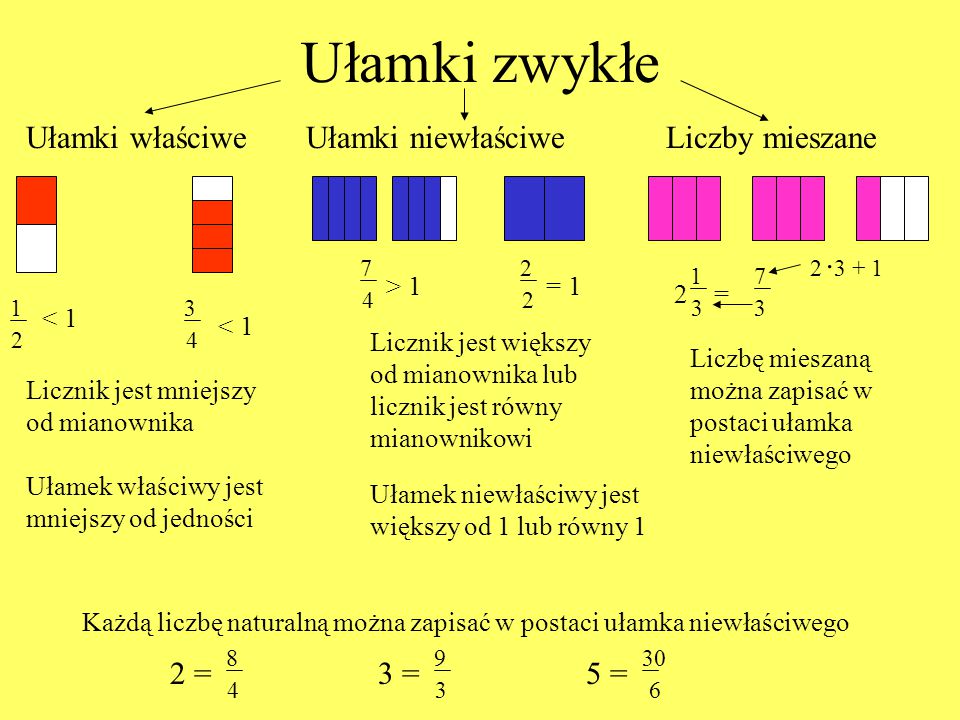 Wklej lub przepisz do zeszytu załączone zadania z rozwiązaniami: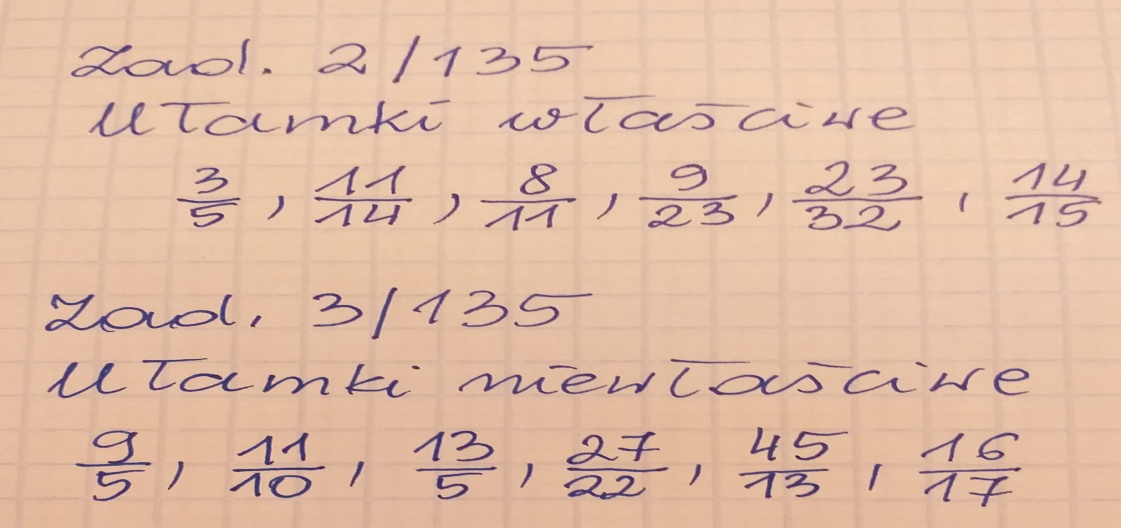 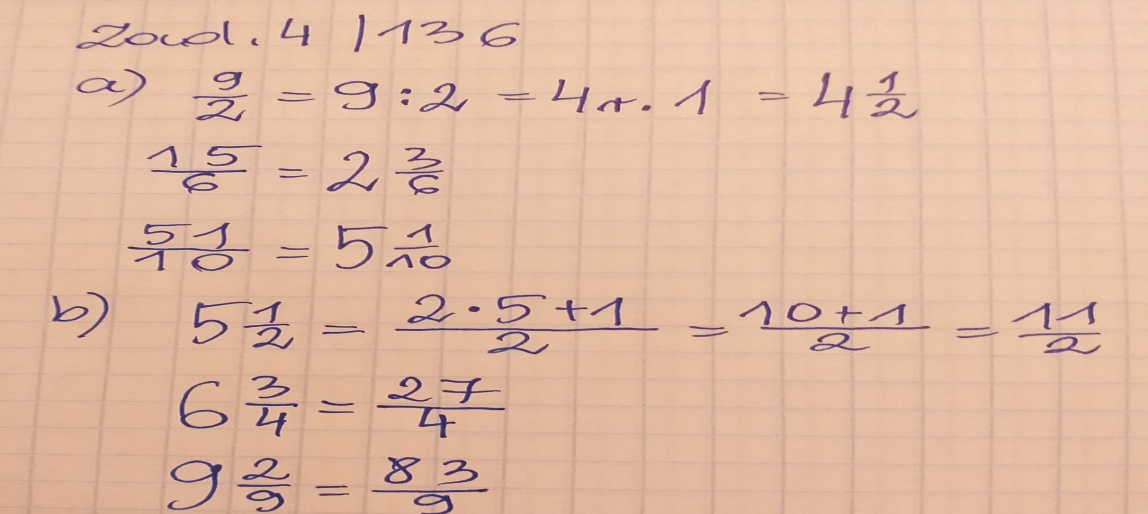                                         Do wykonania: Ćwiczenie 1, 2, 3 str.5826.03.2020 r. - CZWARTEKTEMAT: Ułamek jako wynik dzielenia.Obejrzyj film:https://www.youtube.com/watch?v=vfzcW6UMWikWklej lub przepisz do zeszytu wszystko poniżej:Iloraz dwóch liczb można zapisać w postaci ułamka. Kreska ułamkowa zastępuje znak dzielenia. Dzielna jest licznikiem, a dzielnik mianownikiem.dzielna : dzielnik =  =                     kreska ułamkowaWklej lub przepisz do zeszytu załączone zadania z rozwiązaniami:Zad. 1 str. 137c)      23 : 25 =           35 : 45 =           19 : 100 = Zad. 2 str. 137b)          = 15 : 26             = 4 : 24             = 9 : 28Zad. 4 str. 137Jaką część tortu dostała każda osoba? Ile waży 1 kawałek tortu?3 kg tort10 osób3 : 10 =  kgOdp. Każda osoba dostanie   tortu. Jeden kawałek tortu waży    kg.                                        Do wykonania: Ćwiczenie 1, 2, 3, 4 str. 59